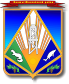 МУНИЦИПАЛЬНОЕ ОБРАЗОВАНИЕХАНТЫ-МАНСИЙСКИЙ РАЙОНХанты-Мансийский автономный округ – ЮграАДМИНИСТРАЦИЯ ХАНТЫ-МАНСИЙСКОГО РАЙОНАП О С Т А Н О В Л Е Н И Еот 08.12.2016                              			                                     № 431 г. Ханты-МансийскО конкурсе проектов социально ориентированных некоммерческих организаций Ханты-Мансийского районаВ соответствии со статьей 78.1 Бюджетного кодекса Российской Федерации, статьей 15 Федерального закона от 06.10.2003 № 131-ФЗ               «Об общих принципах организации местного самоуправления                                в Российской Федерации», в целях реализации мероприятий муниципальной программы Ханты-Мансийского района «Развитие гражданского общества Ханты-Мансийского района на 2014 – 2019 годы», утвержденной постановлением администрации Ханты-Мансийского района от 30.09.2013 № 230:1. Утвердить:1.1. Положение о конкурсе проектов социально ориентированных некоммерческих организаций Ханты-Мансийского района согласно приложению 1.1.2. Порядок предоставления финансовой поддержки победителям конкурса проектов социально ориентированных некоммерческих организаций Ханты-Мансийского района в форме субсидий согласно приложению 2.1.3. Состав конкурсной комиссии по проведению конкурса проектов социально ориентированных некоммерческих организаций Ханты-Мансийского района согласно приложению 3.2. Отменить постановления администрации Ханты-Мансийского района:от 16.04.2015 № 79 «О конкурсе проектов социально ориентированных некоммерческих организаций Ханты-Мансийского района»;от 10.06.2015 № 123 «О внесении изменений в постановление администрации Ханты-Мансийского района от 16.04.2015 № 79                     «О конкурсе проектов социально ориентированных некоммерческих организаций Ханты-Мансийского района»;от 24.02.2016 № 54 «О внесении изменения в приложение 3 
к постановлению администрации Ханты-Мансийского района                    от 16.04.2015 № 79 «О конкурсе проектов социально ориентированных некоммерческих организаций Ханты-Мансийского района».3. Опубликовать настоящее постановление в газете «Наш район» и разместить на официальном сайте администрации Ханты-Мансийского района в сети Интернет.4. Контроль за выполнением постановления возложить на заместителя главы Ханты-Мансийского района по социальным вопросам.Глава Ханты-Мансийского района                                               К.Р.МинулинПриложение 1к постановлению администрации Ханты-Мансийского района
от 08.12.2016 № 431ПОЛОЖЕНИЕО КОНКУРСЕ ПРОЕКТОВ СОЦИАЛЬНО ОРИЕНТИРОВАННЫХНЕКОММЕРЧЕСКИХ ОРГАНИЗАЦИЙ ХАНТЫ-МАНСИЙСКОГО РАЙОНА(ДАЛЕЕ – ПОЛОЖЕНИЕ)1. Общие положения1.1. Настоящее Положение разработано в целях оказания финансовой поддержки социально ориентированным некоммерческим организациям путем предоставления на конкурсной основе субсидий.1.2. Настоящее Положение определяет порядок организации и проведения конкурса проектов социально ориентированных некоммерческих организаций Ханты-Мансийского района (далее – Конкурс), критерии отбора участников Конкурса и порядок финансирования проектов победителей Конкурса.1.3. Организатором Конкурса является муниципальное казенное учреждение Ханты-Мансийского района «Комитет по культуре, спорту и социальной политике» (далее – Комитет).1.4. Комитет:обеспечивает работу Конкурсной комиссии;устанавливает сроки приема заявок на участие в Конкурсе;обеспечивает равные условия для всех участников Конкурса;объявляет Конкурс путем размещения сообщения о Конкурсе в газете «Наш район» и на официальном сайте администрации Ханты-Мансийского района в сети Интернет (далее – средства массовой информации);обеспечивает заключение договоров с победителями Конкурса.2. Цель, задачи и предмет Конкурса2.1. Цель Конкурса – финансовая поддержка проектов социально ориентированных некоммерческих организаций Ханты-Мансийского района, направленных на решение значимых вопросов в различных средах социальной организации общества.2.2. Задачи Конкурса:содействие развитию общественных инициатив и социальной активности граждан;популяризация деятельности социально ориентированных некоммерческих организаций Ханты-Мансийского района;отбор и оказание финансовой поддержки проектам по следующим направлениям Конкурса (далее – направления):а) повышение качества жизни людей пожилого возраста;б) социальная адаптация инвалидов и их семей;в) подготовка населения к преодолению последствий стихийных бедствий, экологических, техногенных или иных катастроф, к предотвращению несчастных случаев;г) содержание объектов и территорий, имеющих историческое, культовое, культурное или природоохранное значение, и мест захоронений;д) оказание юридической помощи на безвозмездной или на льготной основе гражданам и некоммерческим организациям и правовое просвещение населения, деятельность по защите прав и свобод человека и гражданина;е) профилактика социально опасных форм поведения граждан;ж) поддержание межнационального и межконфессионального мира и согласия, развитие межнационального сотрудничества;з) благотворительная деятельность, а также деятельность в области содействия благотворительности и добровольчества;и) деятельность в области образования, просвещения, науки, культуры, искусства, здравоохранения, профилактики и охраны здоровья граждан, пропаганды здорового образа жизни, улучшения морально-психологического состояния граждан, физической культуры и спорта и содействие указанной деятельности, а также содействие духовному развитию личности;к) деятельность по изучению общественного мнения.2.3. Предмет Конкурса:проекты, реализация которых продолжается на момент объявления о Конкурсе;проекты, реализация которых планируется в календарном году.3. Участники Конкурса3.1. В Конкурсе принимают участие социально ориентированные некоммерческие организации Ханты-Мансийского района (далее – Участники), соответствующие следующим требованиям:наличие государственной регистрации в качестве юридического лица не менее одного года;осуществление деятельности на территории Ханты-Мансийского района;соответствие основных целей и задач, содержащихся в их учредительных документах, направлениям Конкурса;не имеющие задолженности по налогам, сборам и иным обязательным платежам в бюджеты всех уровней бюджетной системы Российской Федерации и государственные внебюджетные фонды;не находящиеся в стадии ликвидации, реорганизации, несостоятельности (банкротства).3.2. В Конкурсе не могут принимать участие:физические лица;коммерческие организации;государственные корпорации;государственные компании;политические партии;государственные учреждения;муниципальные учреждения.4. Порядок проведения Конкурса4.1. Конкурс проводится ежегодно при наличии финансовых средств на его проведение в муниципальной программе.4.2. Срок проведения Конкурса определяется приказом Комитета.4.3. Срок приема заявок составляет 20 календарных дней со дня размещения объявления о проведении Конкурса.4.4. Объявление о проведении Конкурса включает в себя:а) извлечения из настоящего Положения;б) срок проведения Конкурса;в) время, место, почтовый адрес для приема заявок и документов;г) номер телефона для получения консультаций по вопросам проведения Конкурса.4.5. Для участия в Конкурсе Участники направляют в Комитет заявку, оформленную в соответствии с приложением к настоящему Положению.К заявке прилагаются:а) информационная карта проекта (в соответствии с требованиями формы 1 к заявке);б) смета проекта (в соответствии с требованиями формы 2 к заявке).Смета проекта может содержать:расходы на оплату труда;расходы на приобретение товаров, работ, услуг;расходы на приобретение имущественных прав, в том числе прав на результаты интеллектуальной деятельности;расходы на командировки;арендные платежи;расходы на уплату налогов, сборов, страховых взносов и иных обязательных платежей в бюджетную систему Российской Федерации;возмещение расходов добровольцев;прочие расходы, непосредственно связанные с осуществлением мероприятий.Смета проекта не может содержать:расходы, связанные с осуществлением предпринимательской деятельности и оказанием помощи коммерческим организациям;расходы, связанные с осуществлением деятельности, напрямую не связанной с Проектом;расходы на поддержку политических партий и кампаний;расходы на проведение митингов, демонстраций, пикетов;расходы на фундаментальные научные исследования;расходы на приобретение алкогольных напитков и табачной продукции;расходы на уплату штрафов;в) копии учредительных документов со всеми изменениями и дополнениями к ним;г) копии документов о постановке на учет в налоговом органе по месту нахождения;д) справка из налогового органа об отсутствии задолженности по платежам в федеральный, региональный и местный бюджеты, полученная не ранее чем за 3 месяца до даты приема заявок;е) информация (в произвольной форме) о ранее реализованных на территории Ханты-Мансийского района проектах и мероприятиях.По желанию социально ориентированные некоммерческие организации могут представить дополнительные документы и материалы о их деятельности.4.6. Заявка и все приложения к ней предоставляются Участниками на бумажном носителе и должны быть заверены печатью и подписью руководителя некоммерческой организации.4.7. Заявки регистрируются в журнале приема заявок. В случае выявления в заявке и приложениях к ней недостатков Комитет сообщает о них лицам, предоставившим заявку.Недостатки должны быть устранены в срок не позднее 2 рабочих дней после окончания приема документов.4.8. Участники вправе заявить не более двух проектов по разным направлениям Конкурса с подачей отдельно по каждому проекту информационной карты и финансово-экономического обоснования.4.9. Участники, чьи заявки поступят в Комитет после окончания срока их приема, к участию в конкурсном отборе не допускаются, а заявки возвращаются в день их поступления.4.10. Документы, указанные в пункте 4.5 настоящего Положения, направляются в Комитет одним из указанных способов:нарочным по адресу: г. Ханты-Мансийск, пер. Советский, д. 2, в рабочие дни с 9.00 до 18.00, обед с 13.00 до 14.00;почтовым отправлением по адресу: 628001, г. Ханты-Мансийск,             пер. Советский, д. 2, с пометкой «Конкурс проектов». При этом датой принятия документов считается дата, указанная на входящем штампе почтового отделения.4.11. Комитет запрашивает в порядке межведомственного взаимодействия в соответствии с требованиями законодательства Российской Федерации выписку из Единого государственного реестра юридических лиц в отношении каждого Участника, представившего заявку.4.12. Комитет не вступает в переписку с Участниками, заявки которых были отклонены (за исключением уведомления о недостатках в представленных документах или некомплектности заявки). Поданные на Конкурс документы не возвращаются, за исключением документов Участников, заявки которых были отклонены.4.13. В случае отсутствия заявок или в случае выявления в отношении всех Участников, подавших заявки, обстоятельств, указанных в пункте 3.1 настоящего Положения, Конкурс признается несостоявшимся, о чем Конкурсной комиссией в срок не позднее 5 рабочих дней с момента завершения приема заявок оформляется протокол, который размещается в средствах массовой информации.5. Оценочные критерии КонкурсаПроекты, допущенные к участию в Конкурсе, оцениваются Конкурсной комиссией по пятибалльной системе (от 1 до 5) по следующим критериям:соответствие проекта направлению Конкурса;социальная значимость (актуальность) проекта;уровень методической проработки проекта;результативность (эффективность);кадровое обеспечение (наличие специалистов, привлеченных к реализации проекта);финансово-экономическое обоснование расходов на реализацию проекта (обоснованность финансовых затрат, наличие собственных или привлеченных средств для реализации проекта).6. Порядок определения победителей Конкурса6.1. Оценки по каждому из критериев, указанных в пункте 5 настоящего Положения, заносятся членами Конкурсной комиссии в оценочную ведомость проекта.6.2. Итоговая оценка проекта определяется путем суммирования полученных баллов за каждый критерий.6.3. В каждом направлении Конкурса определяется один победитель. В случае невозможности определения победителя Конкурсная комиссия имеет право присудить победу нескольким проектам, перераспределив между ними средства субсидии.6.4. В случае если на Конкурс предоставлена только одна заявка и она отвечает всем установленным настоящим Положением требованиям, победителем Конкурса признается Участник, предоставивший данную заявку.7. Конкурсная комиссия7.1. Конкурсная комиссия – коллегиальный, совещательный орган, созданный с целью экспертной оценки проектов, представленных на Конкурс.7.2. Председателем Конкурсной комиссии является заместитель главы Ханты-Мансийского района по социальным вопросам, осуществляющий общее руководство деятельностью Конкурсной комиссии.7.3. В состав Конкурсной комиссии также входят представители:структурных органов администрации Ханты-Мансийского района;муниципальных бюджетных учреждений;средств массовой информации;Общественной палаты Ханты-Мансийского автономного округа – Югры.В состав Конкурсной комиссии могут приглашаться представители социально ориентированных некоммерческих организаций Ханты-Мансийского района, которые не участвуют в Конкурсе.7.4. Конкурсная комиссия в целях принятия обоснованного решения вправе приглашать на заседания специалистов в различных областях деятельности для получения разъяснений, консультаций, информации. Приглашенные специалисты участвуют в заседании Конкурсной комиссии с правом совещательного голоса.7.5. Конкурсная комиссия в течение 5 рабочих дней с даты окончания приема документов на Конкурс на своем заседании оценивает представленные на Конкурс проекты и определяет победителей.7.6. Заседание Конкурсной комиссии считается правомочным, если на нем присутствует не менее половины состава Конкурсной комиссии.7.7. Члены Конкурсной комиссии не дают справок, консультаций и информации участникам о ходе и итогах Конкурса.7.8. Решение Конкурсной комиссии оформляется протоколом.7.9. Деятельность Конкурсной комиссии обеспечивает отдел межнациональных отношений и социальной политики Комитета, который исполняет функции секретариата Конкурсной комиссии (далее – Секретариат).7.10. Секретариат:регистрирует поступившие заявки в журнале учета;рассматривает документы на соответствие (несоответствие) установленным требованиям;осуществляет организационную и техническую работу по подготовке и проведению заседаний Конкурсной комиссии;размещает информацию о Конкурсе в средствах массовой информации.8. Предоставление субсидий8.1. Победители Конкурса получают субсидии на реализацию проектов в соответствии с порядком предоставления финансовой поддержки победителям конкурса проектов социально ориентированных некоммерческих организаций Ханты-Мансийского района (далее – Порядок) согласно приложению 2 к постановлению.8.2. С победителями Конкурса Комитет заключает договоры на предоставление субсидии.8.3. Перечисление субсидии осуществляется на основании приказа Комитета на счет победителя Конкурса в течение 5 рабочих дней с даты подписания договора обеими сторонами.Приложениек Положению о конкурсе проектовсоциально ориентированныхнекоммерческих организацийХанты-Мансийского районаЗАЯВКА
на участие в конкурсе проектов социально ориентированных
некоммерческих организаций Ханты-Мансийского районаНаименование социально ориентированной некоммерческой организации
________________________________________________________________.(без сокращений)Направление Конкурса ___________________________________________ ________________________________________________________________.Наименование проекта ____________________________________________ ________________________________________________________________.Достоверность информации (в том числе документов), представленной в составе заявки, подтверждаю. С условиями конкурсного отбора и предоставления финансовой поддержки в форме субсидии из бюджета Ханты-Мансийского района ознакомлен и согласен.М.П.«__» ____________ 20__ г.Форма 1 к заявкеИнформационная карта проектаНаименование проекта ____________________________________________ ________________________________________________________________.Направление Конкурса ____________________________________________ ________________________________________________________________.Достоверность информации (в том числе документов), представленной в составе заявки, подтверждаю. С условиями конкурсного отбора и предоставления финансовой поддержки в форме субсидии из бюджета Ханты-Мансийского района ознакомлен и согласен.___________________________________   _____________      _______________________	(наименование должности руководителя)       	(подпись)	      (инициалы, фамилия)М.П.«__» ____________ 20__ г. Форма 2к заявкеСмета проектаНаименование проекта ____________________________________________________________________________________________________________.Направление Конкурса ____________________________________________________________________________________________________________.Достоверность информации (в том числе документов), представленной в составе заявки, подтверждаю. С условиями конкурсного отбора и предоставления финансовой поддержки в форме субсидии из бюджета Ханты-Мансийского района ознакомлен и согласен.___________________________________   _____________      _______________________	(наименование должности руководителя)       	(подпись)	            (инициалы, фамилия)М.П.«__» ____________ 20__ г.Приложение 2к постановлению администрацииХанты-Мансийского районаот 08.12.2016 № 431ПОРЯДОКПРЕДОСТАВЛЕНИЯ ФИНАНСОВОЙ ПОДДЕРЖКИ ПОБЕДИТЕЛЯМ КОНКУРСА ПРОЕКТОВ СОЦИАЛЬНО ОРИЕНТИРОВАННЫХ НЕКОММЕРЧЕСКИХ ОРГАНИЗАЦИЙ ХАНТЫ-МАНСИЙСКОГО РАЙОНА В ФОРМЕ СУБСИДИЙ(ДАЛЕЕ – ПОРЯДОК)1. Настоящий Порядок определяет условия предоставления субсидий социально ориентированным некоммерческим организациям Ханты-Мансийского района в рамках оказания финансовой поддержки на конкурсной основе.2. Между Комитетом и получателем субсидии заключается договор на предоставление субсидии победителю конкурса проектов социально ориентированных некоммерческих организаций Ханты-Мансийского района (далее – Договор) по форме в соответствии с приложением к настоящему Порядку.3. В Договоре предусматриваются:цели, условия, размер, сроки предоставления субсидии, порядок и основания ее возврата в случае нарушения условий, установленных договором;порядок, сроки и формы представления отчетности, подтверждающей выполнение условий договора;порядок перечисления субсидии;право главного распорядителя бюджетных средств в течение срока действия договора осуществлять текущий контроль за ходом реализации мероприятий проекта;ответственность за несоблюдение условий договора;согласие получателя субсидий на осуществление главным распорядителем бюджетных средств, предоставившим субсидию, и уполномоченным органом финансового контроля проверок соблюдения условий, целей и порядка предоставления субсидий.4. Перечисление субсидии осуществляется на основании приказа Комитета в безналичной форме на счет получателя субсидии в течение         5 рабочих дней с момента подписания договора сторонами.5. Контроль целевого использования субсидии осуществляет Комитет и уполномоченный орган финансового контроля.6. Получатель субсидии обязан использовать субсидию на цели, предусмотренные Договором, и предоставлять в Комитет и уполномоченный орган финансового контроля запрашиваемую документацию, необходимую для контроля за ее целевым использованием.7. В случае установления фактов нарушения Договора Комитет в течение 5 рабочих дней принимает решение о возврате субсидии и направляет в адрес получателя субсидии соответствующее требование.8. Субсидия подлежит возврату ее получателем в течение 10 рабочих дней с момента получения соответствующего требования Комитета.9. В случае неисполнения получателем субсидии требования о ее возврате она подлежит взысканию в судебном порядке в соответствии с действующим законодательством Российской Федерации.10. Неиспользованная часть субсидии подлежит возврату в бюджет Ханты-Мансийского района.Приложениек порядку предоставлениягосударственной поддержкипобедителям конкурса проектовсоциально ориентированныхнекоммерческих организацийХанты-Мансийского районав форме субсидийДОГОВОР
НА ПРЕДОСТАВЛЕНИЕ СУБСИДИИ 
ПОБЕДИТЕЛЮ КОНКУРСА ПРОЕКТОВ СОЦИАЛЬНО ОРИЕНТИРОВАННЫХ  НЕКОММЕРЧЕСКИХ ОРГАНИЗАЦИЙ ХАНТЫ-МАНСИЙСКОГО РАЙОНАг. Ханты-Мансийск	«__» __________ 20____ г.МКУ Ханты-Мансийского района «Комитет по культуре, спорту и социальной политике», именуемый в дальнейшем «Комитет», в лице директора ________________________________________________________________,(Ф.И.О., полностью)действующего на основании Устава, утвержденного распоряжением администрации Ханты-Мансийского района от 13 мая 2016 года № 424-р, с одной стороны, и _________________________________________________ ________________________________________________________________,(полное наименование некоммерческой организации)именуемое в дальнейшем «Получатель субсидии», в лице ________ ________________________________________________________________,(должность, Ф.И.О., полностью)действующего на основании __________________________________,                                                        (положение, устав и т.п.)с другой стороны, заключили настоящий Договор о нижеследующем.Предмет ДоговораКомитет передает Получателю субсидии для целевого использования средства (далее – субсидия), а Получатель субсидии обязуется выполнить проект ________________________________________________________________(наименование проекта)в сроки и в порядке, которые определены приложением 1 к настоящему Договору.Состав субсидии2.1. Размер субсидии, предоставляемой Получателю субсидии, составляет _____________ (__________________________) рублей.	(цифрами)	(прописью)2.2. Получатель субсидии использует предоставленные средства в соответствии со сметой расходов на реализацию мероприятий проекта, являющейся неотъемлемой частью настоящего Договора (далее – смета расходов) (приложение 2 к Договору).Права и обязанности сторон3.1. Комитет имеет право:3.1.1. Осуществлять текущий контроль за ходом реализации мероприятий проекта.3.1.2. Требовать от Получателя субсидии представление отчетности, предусмотренной разделом 4 настоящего Договора.3.2. Комитет обязуется передать субсидию Получателю субсидии в полном объеме путем перечисления всей суммы на счет Получателя субсидии, указанный в настоящем Договоре, в течение 5 рабочих дней со дня подписания настоящего Договора.3.3. Получатель субсидии имеет право:3.3.1. Перераспределять средства между мероприятиями, направленными на реализацию проекта, в пределах объема предоставленных Комитетом средств.3.3.2. В пределах сметы расходов привлекать третьих лиц к выполнению работ (оказанию услуг).3.4. Получатель субсидии обязан:3.4.1. Предоставить в Комитет и в уполномоченный орган финансового контроля документы (в том числе фото-, видеоматериалы, печатную продукцию) для осуществления проверок соблюдения условий, целей и порядка предоставления субсидий.3.4.2. Принять субсидию для реализации проекта.3.4.3. Использовать финансовые средства в соответствии с предметом и условиями настоящего Договора.3.4.4. Представить отчетность, предусмотренную разделом 4 настоящего Договора.3.4.5. Перечислить в Комитет неиспользованные и (или) использованные не в соответствии с предметом и (или) условиями настоящего Договора финансовые средства в течение 10 рабочих дней с момента принятия Комитетом отчета, предусмотренного пунктом 4.1 настоящего Договора.4. Отчетность и контроль4.1. Настоящим Договором устанавливаются:отчет о реализации проекта (в произвольной форме) с приложением фото-, видеоматериалов и образцов печатной продукции;финансовый отчет о реализации мероприятий проекта по форме согласно приложению 3 к настоящему Договору.4.2. Отчетность, предусмотренная пунктом 4.1 настоящего Договора, представляется Получателем субсидии не позднее 30 дней после проведения последнего мероприятия по проекту.4.3. Контроль целевого использования субсидии, направленной на финансирование расходов, определенных настоящим Договором, осуществляет Комитет и уполномоченный орган финансового контроля.5. Ответственность сторон5.1. За неисполнение или ненадлежащее исполнение обязательств по настоящему Договору Стороны несут ответственность в соответствии с действующим законодательством Российской Федерации.5.2. Ни одна из Сторон не несет ответственности перед другой Стороной за невыполнение обязательств вследствие непреодолимой силы.5.3. Документ, выданный соответствующим государственным компетентным органом, является достаточным подтверждением наличия и продолжительности действия непреодолимой силы.5.4. Сторона, которая не исполняет своего обязательства вследствие действия непреодолимой силы, обязана в течение 3 рабочих дней известить другую Сторону о препятствии и его влиянии на исполнение обязательств по Договору.6. Срок действия ДоговораНастоящий Договор вступает в силу с момента его подписания и действует до полного исполнения Сторонами своих обязательств.7. Порядок изменения и расторжения Договора7.1. Изменения к настоящему Договору вступают в силу после подписания их обеими Сторонами.7.2. Получатель субсидии вправе в одностороннем порядке расторгнуть настоящий Договор, предупредив об этом Комитет не менее чем за 14 рабочих дней.7.3. При досрочном расторжении настоящего Договора сумма субсидии подлежит возврату в Комитет в течение 10 календарных дней со дня расторжения настоящего Договора.8. Заключительные положения8.1. Стороны обязуются принимать все меры для разрешения спорных вопросов, возникающих в процессе исполнения настоящего Договора, путем переговоров.8.2. В случае невозможности достижения соглашения путем переговоров споры рассматриваются в установленном действующим законодательством порядке.8.3. Лица, подписавшие Договор, обладают соответствующими полномочиями и несут ответственность в соответствии с действующим законодательством.8.4. Настоящий Договор составлен и подписан в двух экземплярах, имеющих одинаковую юридическую силу.9. Адреса и реквизиты сторонПриложение 1к Договоруот _________ 20__ г. № _____ПЕРЕЧЕНЬ МЕРОПРИЯТИЙ ПРОЕКТА,
НА КОТОРЫЕ НАПРАВЛЯЕТСЯ СУБСИДИЯНаименование социально ориентированной некоммерческой организации _____________________________________________________.(без сокращений)Наименование проекта ____________________________________________.	М.П.Приложение 2к Договоруот _________ 20__ г. № _____СМЕТА РАСХОДОВ НА РЕАЛИЗАЦИЮ МЕРОПРИЯТИЙ ПРОЕКТА,
НА КОТОРЫЕ НАПРАВЛЯЕТСЯ СУБСИДИЯ	Наименование социально ориентированной некоммерческой организации _____________________________________________________.(без сокращений)Наименование проекта ____________________________________________.	М.П.	М.П.Приложение 3к Договоруот _________ 20__ г. № _____ФИНАНСОВЫЙ ОТЧЕТ О РЕАЛИЗАЦИИ МЕРОПРИЯТИЙ ПРОЕКТАНаименование социально ориентированной некоммерческой организации _____________________________________________________.(без сокращений)Наименование проекта ____________________________________________.Приложение к финансовому отчету на ____ листах.Получатель субсидии:	М.П.	М.П.Согласовано:Директор МКУ ХМР «Комитет по культуре, 
спорту и социальной политике» 			   ________ / _______________________	    (подпись)   (инициалы, фамилия)	М.П.Отчет принят:_____________Начальник управления по планированию, анализу, учету и отчетности МКУ ХМР «Комитет по культуре, спорту и социальной политике» 			             __________ / ______________________	       (подпись)       (инициалы, фамилия)	М.П.Приложение 3к постановлению администрацииХанты-Мансийского районаот 08.12.2016 № 431СОСТАВКОНКУРСНОЙ КОМИССИИ ПО ПРОВЕДЕНИЮ КОНКУРСА ПРОЕКТОВ СОЦИАЛЬНО ОРИЕНТИРОВАННЫХ НЕКОММЕРЧЕСКИХ ОРГАНИЗАЦИЙХАНТЫ-МАНСИЙСКОГО РАЙОНАЗаместитель главы Ханты-Мансийского района по социальным вопросам, председатель комиссииДиректор МКУ Ханты-Мансийского района «Комитет по культуре, спорту и социальной политике», заместитель председателя комиссииЭксперт I категории отдела межнациональных отношений МКУ Ханты-Мансийского района «Комитет по культуре, спорту и социальной политике», секретарь комиссииПредставитель комитета по образованию администрации Ханты-Мансийского районаРеферент главы Ханты-Мансийского районаПредставитель Общественной палаты Ханты-Мансийского автономного округа – Югры (по согласованию)Представитель МАУ Ханты-Мансийского района «Редакция газеты «Наш район» (по согласованию)Представитель МБУ дополнительного образования «Детско-юношеская спортивная школа Ханты-Мансийского района»                       (по согласованию)Представитель МБУ Ханты-Мансийского района «Централизованная библиотечная система» (по согласованию)Представители социально ориентированных некоммерческих организаций Ханты-Мансийского района (по согласованию).Дата государственной регистрацииОсновной государственный регистрационный номерКод по общероссийскому классификатору продукции (ОКПО)Код(ы) по общероссийскому классификатору внешнеэкономической деятельности (ОКВЭД)Индивидуальный номер налогоплательщика (ИНН)Код причины постановки на учет (КПП)Номер расчетного счетаНаименование банкаБанковский идентификационный код (БИК)Номер корреспондентского счетаЮридический адресПочтовый адресТелефонСайт в сети ИнтернетАдрес электронной почтыФамилия, имя, отчество руководителяНаименование должности руководителяВ каких муниципальных образованиях Ханты-Мансийского района реализовывались проекты организации (перечислить)Численность работниковЧисленность добровольцевОбщая сумма денежных средств, полученных в предыдущем году, из них:Взносы учредителей (участников, членов)Гранты и пожертвования юридических лицПожертвования физических лицСредства, предоставленные из федерального, регионального и местных бюджетов (указать бюджет и сумму денежных средств)Иные источники(наименование должности руководителя)     (подпись)(инициалы, фамилия)Общее описание проектаОбщее описание проектаНаименованиеОбоснование социальной значимости и актуальностиСроки реализацииЦелиЗадачиЦелевая аудиторияОбщий размер средств, необходимых для реализации проектаСодержание проектаСодержание проектаКраткое описание проектаИспользуемые формы работы с целевой аудиториейТерриториальный охватРезультаты проектаРезультаты проектаДостигнутые результаты (для проекта, реализующегося на момент объявления Конкурса)Планируемые результаты проекта (для разработанных проектов, реализация которых планируется в текущем году)Кадровое обеспечениеКадровое обеспечениеКоличество членов организации и добровольцев, участвующих в реализации проекта, включая опыт работы и образованиеСоисполнители программы (если имеются)Перечень и размер затрат на реализацию проектаИсточники финансирования проекта (указать собственные средства и привлеченные средства)МКУ ХМР «Комитет по культуре, спорту и социальной политике»:________________________________________________________________________________________________________________________________________________________________________________________________________________________________________________________Получатель субсидии:_______________________________________________________________________________________________________________________________________________________________________________________________________________________________________________________________________________________№ п/пМероприятия проектаСрок реализации(наименование должности руководителя)(подпись)(инициалы, фамилия)№ 
п/пНаправления расходования средствФинансирование (тыс. руб.)Финансирование (тыс. руб.)№ 
п/пНаправления расходования средствза счет субсидииза счет собственных средствИТОГОИТОГО(наименование должности руководителя)      (подпись)(инициалы, фамилия)Бухгалтер организации(подпись)            (инициалы, фамилия)№
п/пНаправления расходования средств (согласно приложению 1 к Договору)Заявленный объем средств по смете за счет субсидии (согласно приложению 2 к Договору)Фактические расходы за счет субсидииДокументы, подтверждающие расходыИТОГОИТОГО(наименование должности руководителя)    (подпись)(инициалы, фамилия)Бухгалтер организации(подпись)                 (инициалы, фамилия)